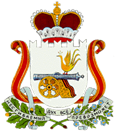 СОВЕТ ДЕПУТАТОВ  ПИОНЕРСКОГО СЕЛЬСКОГО ПОСЕЛЕНИЯ СМОЛЕНСКОГО РАЙОНА СМОЛЕНСКОЙ ОБЛАСТИРЕШЕНИЕот 28.03.2019г.                                                                    №5О ремонте дорог  местного значенияв 2019году     Рассмотрев представленный главой муниципального образования  Пионерского сельского поселения  перечень дорог местного значения, которые необходимо отремонтировать, Совет депутатов Пионерского сельского поселения Смоленского района Смоленской областиРЕШИЛ:1.Сделать  в 2019 году ремонт дорог:- д.Русилово ул.Полевая 400м.- д.Шихово 300м,- д.Санники подсыпать плотину- д.Яново, д.Упокой , (подсыпать проблемные места)-сделать разворот для мусоровоза в д.Шихово, д.Глухово- ремонт дороги к школе за счёт средств областного бюджета.Глава муниципального образованияПионерского сельского поселенияСмоленского района Смоленской области                       А.П.Кутузов